	VOLUNTEER IDENTIFICATION FORM	HR – V1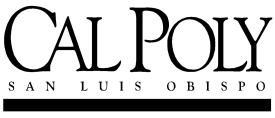 DEFINITION:  A volunteer is an individual who performs work or provides services to the University without remuneration of any kind.  Volunteers must meet any license requirements and CSU requirements for defensive driver training and a good driving record in order to operate any vehicle on University business for their assignments.  The University’s workers’ compensation and liability coverage programs may cover volunteers.  All forms must be on file prior to the effective date of the volunteer assignment.ALL Volunteers MUST also complete the appropriate Mandated Reporter AcknowledgmentMandated Reporter Acknowledgment FormTurn in completed forms to Environmental Health and Safety, Building 80Incomplete forms will not be accepted and will be returned to the department.DEFINITION:  A volunteer is an individual who performs work or provides services to the University without remuneration of any kind.  Volunteers must meet any license requirements and CSU requirements for defensive driver training and a good driving record in order to operate any vehicle on University business for their assignments.  The University’s workers’ compensation and liability coverage programs may cover volunteers.  All forms must be on file prior to the effective date of the volunteer assignment.ALL Volunteers MUST also complete the appropriate Mandated Reporter AcknowledgmentMandated Reporter Acknowledgment FormTurn in completed forms to Environmental Health and Safety, Building 80Incomplete forms will not be accepted and will be returned to the department.DEFINITION:  A volunteer is an individual who performs work or provides services to the University without remuneration of any kind.  Volunteers must meet any license requirements and CSU requirements for defensive driver training and a good driving record in order to operate any vehicle on University business for their assignments.  The University’s workers’ compensation and liability coverage programs may cover volunteers.  All forms must be on file prior to the effective date of the volunteer assignment.ALL Volunteers MUST also complete the appropriate Mandated Reporter AcknowledgmentMandated Reporter Acknowledgment FormTurn in completed forms to Environmental Health and Safety, Building 80Incomplete forms will not be accepted and will be returned to the department.DEFINITION:  A volunteer is an individual who performs work or provides services to the University without remuneration of any kind.  Volunteers must meet any license requirements and CSU requirements for defensive driver training and a good driving record in order to operate any vehicle on University business for their assignments.  The University’s workers’ compensation and liability coverage programs may cover volunteers.  All forms must be on file prior to the effective date of the volunteer assignment.ALL Volunteers MUST also complete the appropriate Mandated Reporter AcknowledgmentMandated Reporter Acknowledgment FormTurn in completed forms to Environmental Health and Safety, Building 80Incomplete forms will not be accepted and will be returned to the department.DEFINITION:  A volunteer is an individual who performs work or provides services to the University without remuneration of any kind.  Volunteers must meet any license requirements and CSU requirements for defensive driver training and a good driving record in order to operate any vehicle on University business for their assignments.  The University’s workers’ compensation and liability coverage programs may cover volunteers.  All forms must be on file prior to the effective date of the volunteer assignment.ALL Volunteers MUST also complete the appropriate Mandated Reporter AcknowledgmentMandated Reporter Acknowledgment FormTurn in completed forms to Environmental Health and Safety, Building 80Incomplete forms will not be accepted and will be returned to the department.DEFINITION:  A volunteer is an individual who performs work or provides services to the University without remuneration of any kind.  Volunteers must meet any license requirements and CSU requirements for defensive driver training and a good driving record in order to operate any vehicle on University business for their assignments.  The University’s workers’ compensation and liability coverage programs may cover volunteers.  All forms must be on file prior to the effective date of the volunteer assignment.ALL Volunteers MUST also complete the appropriate Mandated Reporter AcknowledgmentMandated Reporter Acknowledgment FormTurn in completed forms to Environmental Health and Safety, Building 80Incomplete forms will not be accepted and will be returned to the department.DEFINITION:  A volunteer is an individual who performs work or provides services to the University without remuneration of any kind.  Volunteers must meet any license requirements and CSU requirements for defensive driver training and a good driving record in order to operate any vehicle on University business for their assignments.  The University’s workers’ compensation and liability coverage programs may cover volunteers.  All forms must be on file prior to the effective date of the volunteer assignment.ALL Volunteers MUST also complete the appropriate Mandated Reporter AcknowledgmentMandated Reporter Acknowledgment FormTurn in completed forms to Environmental Health and Safety, Building 80Incomplete forms will not be accepted and will be returned to the department.DEFINITION:  A volunteer is an individual who performs work or provides services to the University without remuneration of any kind.  Volunteers must meet any license requirements and CSU requirements for defensive driver training and a good driving record in order to operate any vehicle on University business for their assignments.  The University’s workers’ compensation and liability coverage programs may cover volunteers.  All forms must be on file prior to the effective date of the volunteer assignment.ALL Volunteers MUST also complete the appropriate Mandated Reporter AcknowledgmentMandated Reporter Acknowledgment FormTurn in completed forms to Environmental Health and Safety, Building 80Incomplete forms will not be accepted and will be returned to the department.DEFINITION:  A volunteer is an individual who performs work or provides services to the University without remuneration of any kind.  Volunteers must meet any license requirements and CSU requirements for defensive driver training and a good driving record in order to operate any vehicle on University business for their assignments.  The University’s workers’ compensation and liability coverage programs may cover volunteers.  All forms must be on file prior to the effective date of the volunteer assignment.ALL Volunteers MUST also complete the appropriate Mandated Reporter AcknowledgmentMandated Reporter Acknowledgment FormTurn in completed forms to Environmental Health and Safety, Building 80Incomplete forms will not be accepted and will be returned to the department.DEFINITION:  A volunteer is an individual who performs work or provides services to the University without remuneration of any kind.  Volunteers must meet any license requirements and CSU requirements for defensive driver training and a good driving record in order to operate any vehicle on University business for their assignments.  The University’s workers’ compensation and liability coverage programs may cover volunteers.  All forms must be on file prior to the effective date of the volunteer assignment.ALL Volunteers MUST also complete the appropriate Mandated Reporter AcknowledgmentMandated Reporter Acknowledgment FormTurn in completed forms to Environmental Health and Safety, Building 80Incomplete forms will not be accepted and will be returned to the department.DEFINITION:  A volunteer is an individual who performs work or provides services to the University without remuneration of any kind.  Volunteers must meet any license requirements and CSU requirements for defensive driver training and a good driving record in order to operate any vehicle on University business for their assignments.  The University’s workers’ compensation and liability coverage programs may cover volunteers.  All forms must be on file prior to the effective date of the volunteer assignment.ALL Volunteers MUST also complete the appropriate Mandated Reporter AcknowledgmentMandated Reporter Acknowledgment FormTurn in completed forms to Environmental Health and Safety, Building 80Incomplete forms will not be accepted and will be returned to the department.DEFINITION:  A volunteer is an individual who performs work or provides services to the University without remuneration of any kind.  Volunteers must meet any license requirements and CSU requirements for defensive driver training and a good driving record in order to operate any vehicle on University business for their assignments.  The University’s workers’ compensation and liability coverage programs may cover volunteers.  All forms must be on file prior to the effective date of the volunteer assignment.ALL Volunteers MUST also complete the appropriate Mandated Reporter AcknowledgmentMandated Reporter Acknowledgment FormTurn in completed forms to Environmental Health and Safety, Building 80Incomplete forms will not be accepted and will be returned to the department.DEFINITION:  A volunteer is an individual who performs work or provides services to the University without remuneration of any kind.  Volunteers must meet any license requirements and CSU requirements for defensive driver training and a good driving record in order to operate any vehicle on University business for their assignments.  The University’s workers’ compensation and liability coverage programs may cover volunteers.  All forms must be on file prior to the effective date of the volunteer assignment.ALL Volunteers MUST also complete the appropriate Mandated Reporter AcknowledgmentMandated Reporter Acknowledgment FormTurn in completed forms to Environmental Health and Safety, Building 80Incomplete forms will not be accepted and will be returned to the department.DEFINITION:  A volunteer is an individual who performs work or provides services to the University without remuneration of any kind.  Volunteers must meet any license requirements and CSU requirements for defensive driver training and a good driving record in order to operate any vehicle on University business for their assignments.  The University’s workers’ compensation and liability coverage programs may cover volunteers.  All forms must be on file prior to the effective date of the volunteer assignment.ALL Volunteers MUST also complete the appropriate Mandated Reporter AcknowledgmentMandated Reporter Acknowledgment FormTurn in completed forms to Environmental Health and Safety, Building 80Incomplete forms will not be accepted and will be returned to the department.Section I:  Position Information to be Completed By Department (type or print legibly)Section I:  Position Information to be Completed By Department (type or print legibly)Section I:  Position Information to be Completed By Department (type or print legibly)Section I:  Position Information to be Completed By Department (type or print legibly)Section I:  Position Information to be Completed By Department (type or print legibly)Section I:  Position Information to be Completed By Department (type or print legibly)Section I:  Position Information to be Completed By Department (type or print legibly)Section I:  Position Information to be Completed By Department (type or print legibly)Section I:  Position Information to be Completed By Department (type or print legibly)Section I:  Position Information to be Completed By Department (type or print legibly)Section I:  Position Information to be Completed By Department (type or print legibly)Section I:  Position Information to be Completed By Department (type or print legibly)Section I:  Position Information to be Completed By Department (type or print legibly)Section I:  Position Information to be Completed By Department (type or print legibly)College/Division:Department:Department:Department:Department:Department:Supervisor Name / Title:Supervisor Name / Title:Supervisor Name / Title:Supervisor Name / Title:Supervisor Name / Title:Supervisor Name / Title:Supervisor Ext:	6-    Supervisor Ext:	6-    Volunteer Name (Last, First, MI):Volunteer Job Title:Volunteer Job Title:Volunteer Job Title:Volunteer Job Title:Volunteer Job Title:Volunteer Job Title:Effective Date:Effective Date:End of Assignment:End of Assignment:End of Assignment:End of Assignment: Volunteer Status:	 Current Cal Poly Employee: 	 ASI		 Corporation	 State		 Cal Poly Student (not being paid for this assignment)	 Community Member Volunteer Status:	 Current Cal Poly Employee: 	 ASI		 Corporation	 State		 Cal Poly Student (not being paid for this assignment)	 Community Member Volunteer Status:	 Current Cal Poly Employee: 	 ASI		 Corporation	 State		 Cal Poly Student (not being paid for this assignment)	 Community Member Volunteer Status:	 Current Cal Poly Employee: 	 ASI		 Corporation	 State		 Cal Poly Student (not being paid for this assignment)	 Community Member Volunteer Status:	 Current Cal Poly Employee: 	 ASI		 Corporation	 State		 Cal Poly Student (not being paid for this assignment)	 Community Member Volunteer Status:	 Current Cal Poly Employee: 	 ASI		 Corporation	 State		 Cal Poly Student (not being paid for this assignment)	 Community Member Volunteer Status:	 Current Cal Poly Employee: 	 ASI		 Corporation	 State		 Cal Poly Student (not being paid for this assignment)	 Community Member Volunteer Status:	 Current Cal Poly Employee: 	 ASI		 Corporation	 State		 Cal Poly Student (not being paid for this assignment)	 Community Member Volunteer Status:	 Current Cal Poly Employee: 	 ASI		 Corporation	 State		 Cal Poly Student (not being paid for this assignment)	 Community Member Volunteer Status:	 Current Cal Poly Employee: 	 ASI		 Corporation	 State		 Cal Poly Student (not being paid for this assignment)	 Community Member Volunteer Status:	 Current Cal Poly Employee: 	 ASI		 Corporation	 State		 Cal Poly Student (not being paid for this assignment)	 Community Member Volunteer Status:	 Current Cal Poly Employee: 	 ASI		 Corporation	 State		 Cal Poly Student (not being paid for this assignment)	 Community Member Volunteer Status:	 Current Cal Poly Employee: 	 ASI		 Corporation	 State		 Cal Poly Student (not being paid for this assignment)	 Community Member Volunteer Status:	 Current Cal Poly Employee: 	 ASI		 Corporation	 State		 Cal Poly Student (not being paid for this assignment)	 Community Member Summary of Duties (Duties of the volunteer assignment must not coincide with any non-exempt Cal Poly position the person may currently hold.): Summary of Duties (Duties of the volunteer assignment must not coincide with any non-exempt Cal Poly position the person may currently hold.): Summary of Duties (Duties of the volunteer assignment must not coincide with any non-exempt Cal Poly position the person may currently hold.): Summary of Duties (Duties of the volunteer assignment must not coincide with any non-exempt Cal Poly position the person may currently hold.): Summary of Duties (Duties of the volunteer assignment must not coincide with any non-exempt Cal Poly position the person may currently hold.): Summary of Duties (Duties of the volunteer assignment must not coincide with any non-exempt Cal Poly position the person may currently hold.): Summary of Duties (Duties of the volunteer assignment must not coincide with any non-exempt Cal Poly position the person may currently hold.): Summary of Duties (Duties of the volunteer assignment must not coincide with any non-exempt Cal Poly position the person may currently hold.): Summary of Duties (Duties of the volunteer assignment must not coincide with any non-exempt Cal Poly position the person may currently hold.): Summary of Duties (Duties of the volunteer assignment must not coincide with any non-exempt Cal Poly position the person may currently hold.): Summary of Duties (Duties of the volunteer assignment must not coincide with any non-exempt Cal Poly position the person may currently hold.): Summary of Duties (Duties of the volunteer assignment must not coincide with any non-exempt Cal Poly position the person may currently hold.): Summary of Duties (Duties of the volunteer assignment must not coincide with any non-exempt Cal Poly position the person may currently hold.): Summary of Duties (Duties of the volunteer assignment must not coincide with any non-exempt Cal Poly position the person may currently hold.): Will the volunteer be listed as the “Instructor of Record” on the Schedule of Classes?  NO   YES		List course(s) to be taught:      If yes, completion of the “” form is also required - contact Academic Personnel (6-2844) for additional instructions.Volunteers not identified above as the “Instructor of Record” who need access to Cal Poly’s information and technology resources must complete the Affiliated Person Account Request Form and adhere to its written agreement. Will the volunteer be listed as the “Instructor of Record” on the Schedule of Classes?  NO   YES		List course(s) to be taught:      If yes, completion of the “” form is also required - contact Academic Personnel (6-2844) for additional instructions.Volunteers not identified above as the “Instructor of Record” who need access to Cal Poly’s information and technology resources must complete the Affiliated Person Account Request Form and adhere to its written agreement. Will the volunteer be listed as the “Instructor of Record” on the Schedule of Classes?  NO   YES		List course(s) to be taught:      If yes, completion of the “” form is also required - contact Academic Personnel (6-2844) for additional instructions.Volunteers not identified above as the “Instructor of Record” who need access to Cal Poly’s information and technology resources must complete the Affiliated Person Account Request Form and adhere to its written agreement. Will the volunteer be listed as the “Instructor of Record” on the Schedule of Classes?  NO   YES		List course(s) to be taught:      If yes, completion of the “” form is also required - contact Academic Personnel (6-2844) for additional instructions.Volunteers not identified above as the “Instructor of Record” who need access to Cal Poly’s information and technology resources must complete the Affiliated Person Account Request Form and adhere to its written agreement. Will the volunteer be listed as the “Instructor of Record” on the Schedule of Classes?  NO   YES		List course(s) to be taught:      If yes, completion of the “” form is also required - contact Academic Personnel (6-2844) for additional instructions.Volunteers not identified above as the “Instructor of Record” who need access to Cal Poly’s information and technology resources must complete the Affiliated Person Account Request Form and adhere to its written agreement. Will the volunteer be listed as the “Instructor of Record” on the Schedule of Classes?  NO   YES		List course(s) to be taught:      If yes, completion of the “” form is also required - contact Academic Personnel (6-2844) for additional instructions.Volunteers not identified above as the “Instructor of Record” who need access to Cal Poly’s information and technology resources must complete the Affiliated Person Account Request Form and adhere to its written agreement. Will the volunteer be listed as the “Instructor of Record” on the Schedule of Classes?  NO   YES		List course(s) to be taught:      If yes, completion of the “” form is also required - contact Academic Personnel (6-2844) for additional instructions.Volunteers not identified above as the “Instructor of Record” who need access to Cal Poly’s information and technology resources must complete the Affiliated Person Account Request Form and adhere to its written agreement. Will the volunteer be listed as the “Instructor of Record” on the Schedule of Classes?  NO   YES		List course(s) to be taught:      If yes, completion of the “” form is also required - contact Academic Personnel (6-2844) for additional instructions.Volunteers not identified above as the “Instructor of Record” who need access to Cal Poly’s information and technology resources must complete the Affiliated Person Account Request Form and adhere to its written agreement. Will the volunteer be listed as the “Instructor of Record” on the Schedule of Classes?  NO   YES		List course(s) to be taught:      If yes, completion of the “” form is also required - contact Academic Personnel (6-2844) for additional instructions.Volunteers not identified above as the “Instructor of Record” who need access to Cal Poly’s information and technology resources must complete the Affiliated Person Account Request Form and adhere to its written agreement. Will the volunteer be listed as the “Instructor of Record” on the Schedule of Classes?  NO   YES		List course(s) to be taught:      If yes, completion of the “” form is also required - contact Academic Personnel (6-2844) for additional instructions.Volunteers not identified above as the “Instructor of Record” who need access to Cal Poly’s information and technology resources must complete the Affiliated Person Account Request Form and adhere to its written agreement. Will the volunteer be listed as the “Instructor of Record” on the Schedule of Classes?  NO   YES		List course(s) to be taught:      If yes, completion of the “” form is also required - contact Academic Personnel (6-2844) for additional instructions.Volunteers not identified above as the “Instructor of Record” who need access to Cal Poly’s information and technology resources must complete the Affiliated Person Account Request Form and adhere to its written agreement. Will the volunteer be listed as the “Instructor of Record” on the Schedule of Classes?  NO   YES		List course(s) to be taught:      If yes, completion of the “” form is also required - contact Academic Personnel (6-2844) for additional instructions.Volunteers not identified above as the “Instructor of Record” who need access to Cal Poly’s information and technology resources must complete the Affiliated Person Account Request Form and adhere to its written agreement. Will the volunteer be listed as the “Instructor of Record” on the Schedule of Classes?  NO   YES		List course(s) to be taught:      If yes, completion of the “” form is also required - contact Academic Personnel (6-2844) for additional instructions.Volunteers not identified above as the “Instructor of Record” who need access to Cal Poly’s information and technology resources must complete the Affiliated Person Account Request Form and adhere to its written agreement. Will the volunteer be listed as the “Instructor of Record” on the Schedule of Classes?  NO   YES		List course(s) to be taught:      If yes, completion of the “” form is also required - contact Academic Personnel (6-2844) for additional instructions.Volunteers not identified above as the “Instructor of Record” who need access to Cal Poly’s information and technology resources must complete the Affiliated Person Account Request Form and adhere to its written agreement. Is a Professional License or Certificate required to perform these duties?:   NO	 YES	List:       Is a Professional License or Certificate required to perform these duties?:   NO	 YES	List:       Is a Professional License or Certificate required to perform these duties?:   NO	 YES	List:       Is a Professional License or Certificate required to perform these duties?:   NO	 YES	List:       Is a Professional License or Certificate required to perform these duties?:   NO	 YES	List:       Is a Professional License or Certificate required to perform these duties?:   NO	 YES	List:       Is a Professional License or Certificate required to perform these duties?:   NO	 YES	List:       Is a Professional License or Certificate required to perform these duties?:   NO	 YES	List:       Is a Professional License or Certificate required to perform these duties?:   NO	 YES	List:       Is a Professional License or Certificate required to perform these duties?:   NO	 YES	List:       Is a Professional License or Certificate required to perform these duties?:   NO	 YES	List:       Is a Professional License or Certificate required to perform these duties?:   NO	 YES	List:       Is a Professional License or Certificate required to perform these duties?:   NO	 YES	List:       Is a Professional License or Certificate required to perform these duties?:   NO	 YES	List:       Fingerprinting / Background required:    NO		 YES (If yes, contact Human Resources (6-2236) for process information) Fingerprinting / Background required:    NO		 YES (If yes, contact Human Resources (6-2236) for process information) Fingerprinting / Background required:    NO		 YES (If yes, contact Human Resources (6-2236) for process information) Fingerprinting / Background required:    NO		 YES (If yes, contact Human Resources (6-2236) for process information) Fingerprinting / Background required:    NO		 YES (If yes, contact Human Resources (6-2236) for process information) Fingerprinting / Background required:    NO		 YES (If yes, contact Human Resources (6-2236) for process information) Fingerprinting / Background required:    NO		 YES (If yes, contact Human Resources (6-2236) for process information) Fingerprinting / Background required:    NO		 YES (If yes, contact Human Resources (6-2236) for process information) Fingerprinting / Background required:    NO		 YES (If yes, contact Human Resources (6-2236) for process information) Fingerprinting / Background required:    NO		 YES (If yes, contact Human Resources (6-2236) for process information) Fingerprinting / Background required:    NO		 YES (If yes, contact Human Resources (6-2236) for process information) Fingerprinting / Background required:    NO		 YES (If yes, contact Human Resources (6-2236) for process information) Fingerprinting / Background required:    NO		 YES (If yes, contact Human Resources (6-2236) for process information) Fingerprinting / Background required:    NO		 YES (If yes, contact Human Resources (6-2236) for process information) Temporary ID Card authorization:   NO		  YES (for Community Members only)			Who is eligible for a PolyCard? Temporary ID Card authorization:   NO		  YES (for Community Members only)			Who is eligible for a PolyCard? Temporary ID Card authorization:   NO		  YES (for Community Members only)			Who is eligible for a PolyCard? Temporary ID Card authorization:   NO		  YES (for Community Members only)			Who is eligible for a PolyCard? Temporary ID Card authorization:   NO		  YES (for Community Members only)			Who is eligible for a PolyCard? Temporary ID Card authorization:   NO		  YES (for Community Members only)			Who is eligible for a PolyCard? Temporary ID Card authorization:   NO		  YES (for Community Members only)			Who is eligible for a PolyCard? Temporary ID Card authorization:   NO		  YES (for Community Members only)			Who is eligible for a PolyCard? Temporary ID Card authorization:   NO		  YES (for Community Members only)			Who is eligible for a PolyCard? Temporary ID Card authorization:   NO		  YES (for Community Members only)			Who is eligible for a PolyCard? Temporary ID Card authorization:   NO		  YES (for Community Members only)			Who is eligible for a PolyCard? Temporary ID Card authorization:   NO		  YES (for Community Members only)			Who is eligible for a PolyCard? Temporary ID Card authorization:   NO		  YES (for Community Members only)			Who is eligible for a PolyCard? Temporary ID Card authorization:   NO		  YES (for Community Members only)			Who is eligible for a PolyCard? Will the volunteer drive a State vehicle on University business?	  NO   YES (complete the “” form) Will the volunteer drive a personal vehicle on University business?	  NO   YES (complete both the “” and the “”forms) Will the volunteer travel on University business?	  NO   YES (may be entitled reimbursement per the ) Will the volunteer drive a State vehicle on University business?	  NO   YES (complete the “” form) Will the volunteer drive a personal vehicle on University business?	  NO   YES (complete both the “” and the “”forms) Will the volunteer travel on University business?	  NO   YES (may be entitled reimbursement per the ) Will the volunteer drive a State vehicle on University business?	  NO   YES (complete the “” form) Will the volunteer drive a personal vehicle on University business?	  NO   YES (complete both the “” and the “”forms) Will the volunteer travel on University business?	  NO   YES (may be entitled reimbursement per the ) Will the volunteer drive a State vehicle on University business?	  NO   YES (complete the “” form) Will the volunteer drive a personal vehicle on University business?	  NO   YES (complete both the “” and the “”forms) Will the volunteer travel on University business?	  NO   YES (may be entitled reimbursement per the ) Will the volunteer drive a State vehicle on University business?	  NO   YES (complete the “” form) Will the volunteer drive a personal vehicle on University business?	  NO   YES (complete both the “” and the “”forms) Will the volunteer travel on University business?	  NO   YES (may be entitled reimbursement per the ) Will the volunteer drive a State vehicle on University business?	  NO   YES (complete the “” form) Will the volunteer drive a personal vehicle on University business?	  NO   YES (complete both the “” and the “”forms) Will the volunteer travel on University business?	  NO   YES (may be entitled reimbursement per the ) Will the volunteer drive a State vehicle on University business?	  NO   YES (complete the “” form) Will the volunteer drive a personal vehicle on University business?	  NO   YES (complete both the “” and the “”forms) Will the volunteer travel on University business?	  NO   YES (may be entitled reimbursement per the ) Will the volunteer drive a State vehicle on University business?	  NO   YES (complete the “” form) Will the volunteer drive a personal vehicle on University business?	  NO   YES (complete both the “” and the “”forms) Will the volunteer travel on University business?	  NO   YES (may be entitled reimbursement per the ) Will the volunteer drive a State vehicle on University business?	  NO   YES (complete the “” form) Will the volunteer drive a personal vehicle on University business?	  NO   YES (complete both the “” and the “”forms) Will the volunteer travel on University business?	  NO   YES (may be entitled reimbursement per the ) Will the volunteer drive a State vehicle on University business?	  NO   YES (complete the “” form) Will the volunteer drive a personal vehicle on University business?	  NO   YES (complete both the “” and the “”forms) Will the volunteer travel on University business?	  NO   YES (may be entitled reimbursement per the ) Will the volunteer drive a State vehicle on University business?	  NO   YES (complete the “” form) Will the volunteer drive a personal vehicle on University business?	  NO   YES (complete both the “” and the “”forms) Will the volunteer travel on University business?	  NO   YES (may be entitled reimbursement per the ) Will the volunteer drive a State vehicle on University business?	  NO   YES (complete the “” form) Will the volunteer drive a personal vehicle on University business?	  NO   YES (complete both the “” and the “”forms) Will the volunteer travel on University business?	  NO   YES (may be entitled reimbursement per the ) Will the volunteer drive a State vehicle on University business?	  NO   YES (complete the “” form) Will the volunteer drive a personal vehicle on University business?	  NO   YES (complete both the “” and the “”forms) Will the volunteer travel on University business?	  NO   YES (may be entitled reimbursement per the ) Will the volunteer drive a State vehicle on University business?	  NO   YES (complete the “” form) Will the volunteer drive a personal vehicle on University business?	  NO   YES (complete both the “” and the “”forms) Will the volunteer travel on University business?	  NO   YES (may be entitled reimbursement per the ) Is the volunteer over the age of 18?   YES    NO (If no, must comply with provisions below and provide date of birth (MM/DD/YYYY):       ) Minors must obtain certificates of age or permits to work prior to the appointment date and .Minors performing delivery work must do so by foot, bicycle and public transportation.Minors may NOT work in occupations that involve power machinery, kitchen work, and certain work in connection with the maintenance of cars, trucks, machines or equipment, or work in warehouses. Is the volunteer over the age of 18?   YES    NO (If no, must comply with provisions below and provide date of birth (MM/DD/YYYY):       ) Minors must obtain certificates of age or permits to work prior to the appointment date and .Minors performing delivery work must do so by foot, bicycle and public transportation.Minors may NOT work in occupations that involve power machinery, kitchen work, and certain work in connection with the maintenance of cars, trucks, machines or equipment, or work in warehouses. Is the volunteer over the age of 18?   YES    NO (If no, must comply with provisions below and provide date of birth (MM/DD/YYYY):       ) Minors must obtain certificates of age or permits to work prior to the appointment date and .Minors performing delivery work must do so by foot, bicycle and public transportation.Minors may NOT work in occupations that involve power machinery, kitchen work, and certain work in connection with the maintenance of cars, trucks, machines or equipment, or work in warehouses. Is the volunteer over the age of 18?   YES    NO (If no, must comply with provisions below and provide date of birth (MM/DD/YYYY):       ) Minors must obtain certificates of age or permits to work prior to the appointment date and .Minors performing delivery work must do so by foot, bicycle and public transportation.Minors may NOT work in occupations that involve power machinery, kitchen work, and certain work in connection with the maintenance of cars, trucks, machines or equipment, or work in warehouses. Is the volunteer over the age of 18?   YES    NO (If no, must comply with provisions below and provide date of birth (MM/DD/YYYY):       ) Minors must obtain certificates of age or permits to work prior to the appointment date and .Minors performing delivery work must do so by foot, bicycle and public transportation.Minors may NOT work in occupations that involve power machinery, kitchen work, and certain work in connection with the maintenance of cars, trucks, machines or equipment, or work in warehouses. Is the volunteer over the age of 18?   YES    NO (If no, must comply with provisions below and provide date of birth (MM/DD/YYYY):       ) Minors must obtain certificates of age or permits to work prior to the appointment date and .Minors performing delivery work must do so by foot, bicycle and public transportation.Minors may NOT work in occupations that involve power machinery, kitchen work, and certain work in connection with the maintenance of cars, trucks, machines or equipment, or work in warehouses. Is the volunteer over the age of 18?   YES    NO (If no, must comply with provisions below and provide date of birth (MM/DD/YYYY):       ) Minors must obtain certificates of age or permits to work prior to the appointment date and .Minors performing delivery work must do so by foot, bicycle and public transportation.Minors may NOT work in occupations that involve power machinery, kitchen work, and certain work in connection with the maintenance of cars, trucks, machines or equipment, or work in warehouses. Is the volunteer over the age of 18?   YES    NO (If no, must comply with provisions below and provide date of birth (MM/DD/YYYY):       ) Minors must obtain certificates of age or permits to work prior to the appointment date and .Minors performing delivery work must do so by foot, bicycle and public transportation.Minors may NOT work in occupations that involve power machinery, kitchen work, and certain work in connection with the maintenance of cars, trucks, machines or equipment, or work in warehouses. Is the volunteer over the age of 18?   YES    NO (If no, must comply with provisions below and provide date of birth (MM/DD/YYYY):       ) Minors must obtain certificates of age or permits to work prior to the appointment date and .Minors performing delivery work must do so by foot, bicycle and public transportation.Minors may NOT work in occupations that involve power machinery, kitchen work, and certain work in connection with the maintenance of cars, trucks, machines or equipment, or work in warehouses. Is the volunteer over the age of 18?   YES    NO (If no, must comply with provisions below and provide date of birth (MM/DD/YYYY):       ) Minors must obtain certificates of age or permits to work prior to the appointment date and .Minors performing delivery work must do so by foot, bicycle and public transportation.Minors may NOT work in occupations that involve power machinery, kitchen work, and certain work in connection with the maintenance of cars, trucks, machines or equipment, or work in warehouses. Is the volunteer over the age of 18?   YES    NO (If no, must comply with provisions below and provide date of birth (MM/DD/YYYY):       ) Minors must obtain certificates of age or permits to work prior to the appointment date and .Minors performing delivery work must do so by foot, bicycle and public transportation.Minors may NOT work in occupations that involve power machinery, kitchen work, and certain work in connection with the maintenance of cars, trucks, machines or equipment, or work in warehouses. Is the volunteer over the age of 18?   YES    NO (If no, must comply with provisions below and provide date of birth (MM/DD/YYYY):       ) Minors must obtain certificates of age or permits to work prior to the appointment date and .Minors performing delivery work must do so by foot, bicycle and public transportation.Minors may NOT work in occupations that involve power machinery, kitchen work, and certain work in connection with the maintenance of cars, trucks, machines or equipment, or work in warehouses. Is the volunteer over the age of 18?   YES    NO (If no, must comply with provisions below and provide date of birth (MM/DD/YYYY):       ) Minors must obtain certificates of age or permits to work prior to the appointment date and .Minors performing delivery work must do so by foot, bicycle and public transportation.Minors may NOT work in occupations that involve power machinery, kitchen work, and certain work in connection with the maintenance of cars, trucks, machines or equipment, or work in warehouses. Is the volunteer over the age of 18?   YES    NO (If no, must comply with provisions below and provide date of birth (MM/DD/YYYY):       ) Minors must obtain certificates of age or permits to work prior to the appointment date and .Minors performing delivery work must do so by foot, bicycle and public transportation.Minors may NOT work in occupations that involve power machinery, kitchen work, and certain work in connection with the maintenance of cars, trucks, machines or equipment, or work in warehouses.Section II:  Information to be Completed By VolunteerSection II:  Information to be Completed By VolunteerSection II:  Information to be Completed By VolunteerSection II:  Information to be Completed By VolunteerSection II:  Information to be Completed By VolunteerSection II:  Information to be Completed By VolunteerSection II:  Information to be Completed By VolunteerSection II:  Information to be Completed By VolunteerSection II:  Information to be Completed By VolunteerSection II:  Information to be Completed By VolunteerSection II:  Information to be Completed By VolunteerSection II:  Information to be Completed By VolunteerSection II:  Information to be Completed By VolunteerSection II:  Information to be Completed By VolunteerPreferred Name (Last, First, MI):Preferred Name (Last, First, MI):Telephone Number:Telephone Number:Address:Address:Address:Address:City:City:City:State / ZipState / ZipState / ZipEmergency Contact (Last, First, MI):Emergency Contact (Last, First, MI):Telephone Number:Telephone Number:Address:Address:Address:Address:City:City:City:State / ZipState / ZipState / ZipAre you receiving academic credit* for volunteering?  NO		 YES		List course:      Are you receiving academic credit* for volunteering?  NO		 YES		List course:      Are you receiving academic credit* for volunteering?  NO		 YES		List course:      Are you receiving academic credit* for volunteering?  NO		 YES		List course:      Are you receiving academic credit* for volunteering?  NO		 YES		List course:      Are you receiving academic credit* for volunteering?  NO		 YES		List course:      Are you receiving academic credit* for volunteering?  NO		 YES		List course:      Are you receiving academic credit* for volunteering?  NO		 YES		List course:      Are you receiving academic credit* for volunteering?  NO		 YES		List course:      Are you receiving academic credit* for volunteering?  NO		 YES		List course:      Are you receiving academic credit* for volunteering?  NO		 YES		List course:      Are you receiving academic credit* for volunteering?  NO		 YES		List course:      Are you receiving academic credit* for volunteering?  NO		 YES		List course:      Are you receiving academic credit* for volunteering?  NO		 YES		List course:      * Students enrolled in CSU Nursing, Allied Health, Social Work, or Education credential programs are typically covered by the Student Professional Liability Insurance Program.* Students enrolled in CSU Nursing, Allied Health, Social Work, or Education credential programs are typically covered by the Student Professional Liability Insurance Program.* Students enrolled in CSU Nursing, Allied Health, Social Work, or Education credential programs are typically covered by the Student Professional Liability Insurance Program.* Students enrolled in CSU Nursing, Allied Health, Social Work, or Education credential programs are typically covered by the Student Professional Liability Insurance Program.* Students enrolled in CSU Nursing, Allied Health, Social Work, or Education credential programs are typically covered by the Student Professional Liability Insurance Program.* Students enrolled in CSU Nursing, Allied Health, Social Work, or Education credential programs are typically covered by the Student Professional Liability Insurance Program.* Students enrolled in CSU Nursing, Allied Health, Social Work, or Education credential programs are typically covered by the Student Professional Liability Insurance Program.* Students enrolled in CSU Nursing, Allied Health, Social Work, or Education credential programs are typically covered by the Student Professional Liability Insurance Program.* Students enrolled in CSU Nursing, Allied Health, Social Work, or Education credential programs are typically covered by the Student Professional Liability Insurance Program.* Students enrolled in CSU Nursing, Allied Health, Social Work, or Education credential programs are typically covered by the Student Professional Liability Insurance Program.* Students enrolled in CSU Nursing, Allied Health, Social Work, or Education credential programs are typically covered by the Student Professional Liability Insurance Program.* Students enrolled in CSU Nursing, Allied Health, Social Work, or Education credential programs are typically covered by the Student Professional Liability Insurance Program.* Students enrolled in CSU Nursing, Allied Health, Social Work, or Education credential programs are typically covered by the Student Professional Liability Insurance Program.* Students enrolled in CSU Nursing, Allied Health, Social Work, or Education credential programs are typically covered by the Student Professional Liability Insurance Program.Volunteer Acceptance Statement and Signature:  This is to acknowledge that I desire to volunteer my services, performing the duties listed above, and that those services rendered by me will be at the direction of the above named supervisor and will not coincide with any non-exempt Cal Poly position that I hold.  I understand that I will not be compensated for these services.  Further, I acknowledge that I serve at the pleasure of my supervisor.Signature of Volunteer: _____________________________________________________   Date: ___________________________Volunteer Acceptance Statement and Signature:  This is to acknowledge that I desire to volunteer my services, performing the duties listed above, and that those services rendered by me will be at the direction of the above named supervisor and will not coincide with any non-exempt Cal Poly position that I hold.  I understand that I will not be compensated for these services.  Further, I acknowledge that I serve at the pleasure of my supervisor.Signature of Volunteer: _____________________________________________________   Date: ___________________________Volunteer Acceptance Statement and Signature:  This is to acknowledge that I desire to volunteer my services, performing the duties listed above, and that those services rendered by me will be at the direction of the above named supervisor and will not coincide with any non-exempt Cal Poly position that I hold.  I understand that I will not be compensated for these services.  Further, I acknowledge that I serve at the pleasure of my supervisor.Signature of Volunteer: _____________________________________________________   Date: ___________________________Volunteer Acceptance Statement and Signature:  This is to acknowledge that I desire to volunteer my services, performing the duties listed above, and that those services rendered by me will be at the direction of the above named supervisor and will not coincide with any non-exempt Cal Poly position that I hold.  I understand that I will not be compensated for these services.  Further, I acknowledge that I serve at the pleasure of my supervisor.Signature of Volunteer: _____________________________________________________   Date: ___________________________Volunteer Acceptance Statement and Signature:  This is to acknowledge that I desire to volunteer my services, performing the duties listed above, and that those services rendered by me will be at the direction of the above named supervisor and will not coincide with any non-exempt Cal Poly position that I hold.  I understand that I will not be compensated for these services.  Further, I acknowledge that I serve at the pleasure of my supervisor.Signature of Volunteer: _____________________________________________________   Date: ___________________________Volunteer Acceptance Statement and Signature:  This is to acknowledge that I desire to volunteer my services, performing the duties listed above, and that those services rendered by me will be at the direction of the above named supervisor and will not coincide with any non-exempt Cal Poly position that I hold.  I understand that I will not be compensated for these services.  Further, I acknowledge that I serve at the pleasure of my supervisor.Signature of Volunteer: _____________________________________________________   Date: ___________________________Volunteer Acceptance Statement and Signature:  This is to acknowledge that I desire to volunteer my services, performing the duties listed above, and that those services rendered by me will be at the direction of the above named supervisor and will not coincide with any non-exempt Cal Poly position that I hold.  I understand that I will not be compensated for these services.  Further, I acknowledge that I serve at the pleasure of my supervisor.Signature of Volunteer: _____________________________________________________   Date: ___________________________Volunteer Acceptance Statement and Signature:  This is to acknowledge that I desire to volunteer my services, performing the duties listed above, and that those services rendered by me will be at the direction of the above named supervisor and will not coincide with any non-exempt Cal Poly position that I hold.  I understand that I will not be compensated for these services.  Further, I acknowledge that I serve at the pleasure of my supervisor.Signature of Volunteer: _____________________________________________________   Date: ___________________________Volunteer Acceptance Statement and Signature:  This is to acknowledge that I desire to volunteer my services, performing the duties listed above, and that those services rendered by me will be at the direction of the above named supervisor and will not coincide with any non-exempt Cal Poly position that I hold.  I understand that I will not be compensated for these services.  Further, I acknowledge that I serve at the pleasure of my supervisor.Signature of Volunteer: _____________________________________________________   Date: ___________________________Volunteer Acceptance Statement and Signature:  This is to acknowledge that I desire to volunteer my services, performing the duties listed above, and that those services rendered by me will be at the direction of the above named supervisor and will not coincide with any non-exempt Cal Poly position that I hold.  I understand that I will not be compensated for these services.  Further, I acknowledge that I serve at the pleasure of my supervisor.Signature of Volunteer: _____________________________________________________   Date: ___________________________Volunteer Acceptance Statement and Signature:  This is to acknowledge that I desire to volunteer my services, performing the duties listed above, and that those services rendered by me will be at the direction of the above named supervisor and will not coincide with any non-exempt Cal Poly position that I hold.  I understand that I will not be compensated for these services.  Further, I acknowledge that I serve at the pleasure of my supervisor.Signature of Volunteer: _____________________________________________________   Date: ___________________________Volunteer Acceptance Statement and Signature:  This is to acknowledge that I desire to volunteer my services, performing the duties listed above, and that those services rendered by me will be at the direction of the above named supervisor and will not coincide with any non-exempt Cal Poly position that I hold.  I understand that I will not be compensated for these services.  Further, I acknowledge that I serve at the pleasure of my supervisor.Signature of Volunteer: _____________________________________________________   Date: ___________________________Volunteer Acceptance Statement and Signature:  This is to acknowledge that I desire to volunteer my services, performing the duties listed above, and that those services rendered by me will be at the direction of the above named supervisor and will not coincide with any non-exempt Cal Poly position that I hold.  I understand that I will not be compensated for these services.  Further, I acknowledge that I serve at the pleasure of my supervisor.Signature of Volunteer: _____________________________________________________   Date: ___________________________Volunteer Acceptance Statement and Signature:  This is to acknowledge that I desire to volunteer my services, performing the duties listed above, and that those services rendered by me will be at the direction of the above named supervisor and will not coincide with any non-exempt Cal Poly position that I hold.  I understand that I will not be compensated for these services.  Further, I acknowledge that I serve at the pleasure of my supervisor.Signature of Volunteer: _____________________________________________________   Date: ___________________________Section III: Signature AuthoritySection III: Signature AuthoritySection III: Signature AuthoritySection III: Signature AuthoritySection III: Signature AuthoritySection III: Signature AuthoritySection III: Signature AuthoritySection III: Signature AuthoritySection III: Signature AuthoritySection III: Signature AuthoritySection III: Signature AuthoritySection III: Signature AuthoritySection III: Signature AuthoritySection III: Signature AuthorityDepartment Head / Designee on file (Print):Department Head / Designee on file (Print):Department Head / Designee on file (Print):Department Head / Designee on file (Print):Department Head / Designee on file (Print):Dean / Division Head / Designee on file (Print):Dean / Division Head / Designee on file (Print):Dean / Division Head / Designee on file (Print):Dean / Division Head / Designee on file (Print):Dean / Division Head / Designee on file (Print):Dean / Division Head / Designee on file (Print):Dean / Division Head / Designee on file (Print):Dean / Division Head / Designee on file (Print):Dean / Division Head / Designee on file (Print):Signature:Signature:Signature:Date:Date:Signature:Signature:Signature:Signature:Signature:Date:Date:Date:Date: